RESULTADO – TOMADA DE PREÇO02424EM57785HEMU2O Instituto de Gestão e Humanização – IGH, entidade de direito privado e sem fins lucrativos, classificadocomo Organização Social, vem tornar público o resultado da Tomada de Preços, com a finalidade deadquirir bens, insumos e serviços para o HEMU - Hospital Estadual da Mulher, com endereço à Rua R-7,S/N, Setor Oeste, Goiânia, CEP: 74.125-090.Art. 10º Não se exigirá a publicidade prévia disposta no artigoII. EMERGÊNCIA: Nas compras ou contratações realizadas em caráter de urgência ou emergência,caracterizadas pela ocorrência de fatos inesperados e imprevisíveis, cujo não atendimento imediato sejamais gravoso, importando em prejuízos ou comprometendo a segurança de pessoas ou equipamentos,reconhecidos pela administração.Bionexo do Brasil LtdaRelatório emitido em 02/04/2024 12:06CompradorIGH - HEMU - Hospital Estadual da Mulher (11.858.570/0002-14)Rua R 7, esquina com Av. Perimetral s/n - Setor Oeste - GOIÂNIA, GO CEP: 74.530-020Relação de Itens (Confirmação)Pedido de Cotação : 340501324COTAÇÃO Nº 57785 MATERIAL MEDICO - HEMU MAR/2024Frete PróprioObservações: *PAGAMENTO: Somente a prazo e por meio de depósito em conta PJ do fornecedor. *FRETE: Só serão aceitaspropostas com frete CIF e para entrega no endereço: RUA R7 C/ AV PERIMETRAL, SETOR COIMBRA, Goiânia/GO CEP: 74.530-020, dia e horário especificado. *CERTIDÕES: As Certidões Municipal, Estadual de Goiás, Federal, FGTS e Trabalhista devemestar regulares desde a data da emissão da proposta até a data do pagamento. *REGULAMENTO: O processo de comprasobedecerá ao Regulamento de Compras do IGH, prevalecendo este em relação a estes termos em caso de divergência.Tipo de Cotação: Cotação EmergencialFornecedor : Todos os FornecedoresData de Confirmação : TodasFaturamentoMínimoValidade daPropostaCondições dePagamentoFornecedorPrazo de EntregaFrete ObservaçõesA G LIMAGOIÂNIA - GOArtagivan Lima - (62) 99294-8535LIMA@MEDICALPRINT.COM.BRMais informações1dias após12R$ 500,000004/04/202430 ddlCIFCIFnullconfirmaçãoComercial Cirurgica RioclarenseLtda- SPJAGUARIÚNA - SPUsuário Ws Rioclarense - (19) 3522-1dias apósR$ 500,000004/04/202430 ddl-confirmação5800bionexo@rioclarense.com.brMais informaçõesH M BorgesGOIÂNIA - GOHarley Borges - 62 3581-0361vitalmedgo@gmail.comMais informações2dias após34R$ 150,0000R$ 100,000004/04/202430/04/2024a vista30 ddlCIFCIFnullnullconfirmaçãoMedlinn Hospitalares Ltda - MeGOIÂNIA - GOADEMILTON DANTAS - 6239454005comercial@medlinn.com.brMais informações2dias apósconfirmaçãoProgramaçãode EntregaPreço PreçoUnitário FábricaProdutoCódigoFabricanteEmbalagem Fornecedor Comentário JustificativaRent(%) Quantidade Valor Total UsuárioPULSEIRANEONATAL SCANBRANCA ROLO -PULSEIRANEONATAL, CORBRANCA, 15CM DECOMPRIMENTO, 2CENTÍMETROS DELARGURA,MATERIALUTILIZADO DEVESER FLEXÍVEL,LISO,IMPERMEÁVEL,LAVÁVEL,BACTERICIDA ENÃO- ALERGÊNICO.NÃO DEVE TERCANTOS,DaniellyEvelynPereira Da;- CBS ePULSEIRA TERMICABRANCA -ADULTO/INFANTILAJUSTAVEL - MEDICALPRINT - MEDICAL PRINTVisionflex Nãoatende o prazode entrega, 120,0000 0,0000pedidoR$R$R$851302-CAIXAA G LIMAnull20 RoloCruz2.400,000002/04/202411:38emeregencial.CONTORNO OUBORDAS AFIADASQUE POSSAMIRRITAR OUFRICCIONAR APELE, O FIXADORNÃO DEVEPRESSIONAR APELE;TotalParcial:R$20.02.400,0000Total de Itens da Cotação: 10Total de Itens Impressos: 1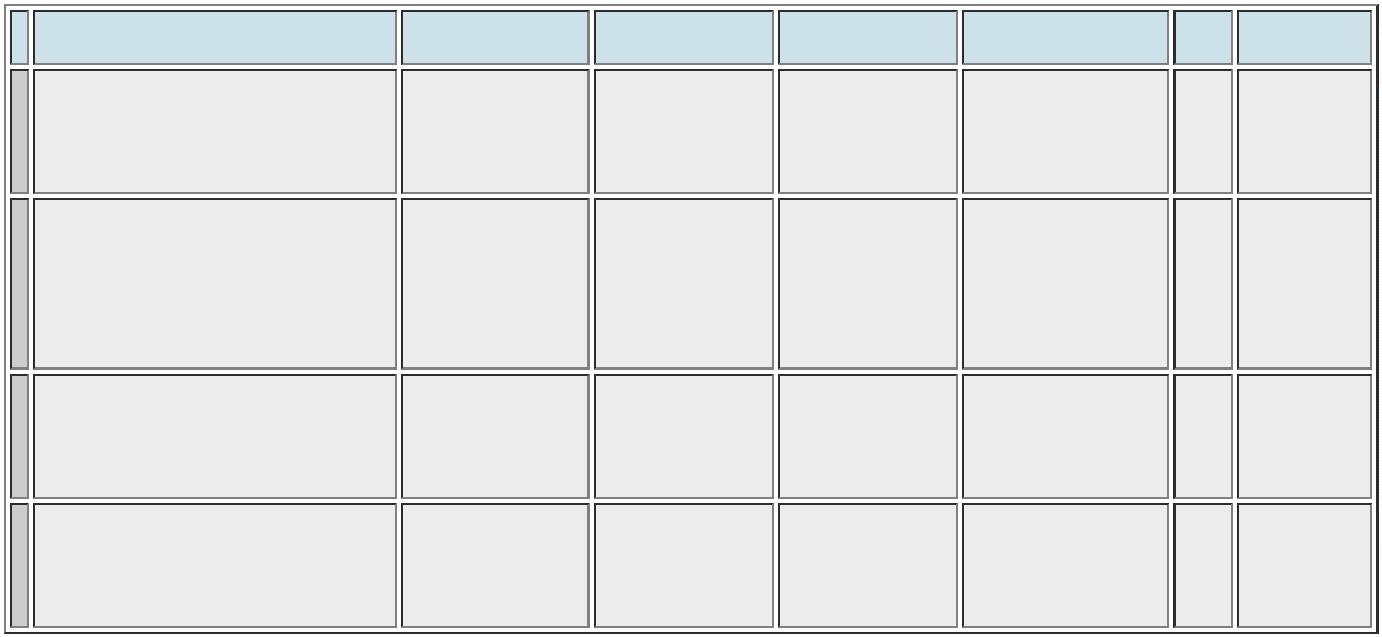 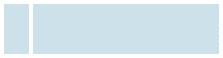 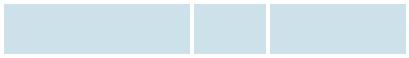 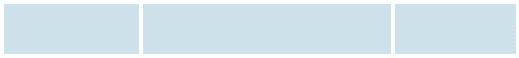 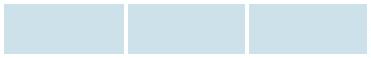 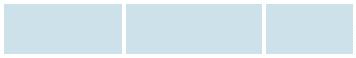 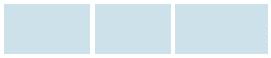 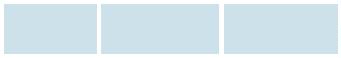 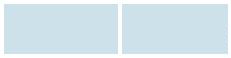 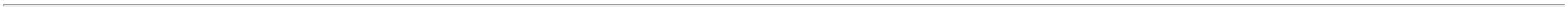 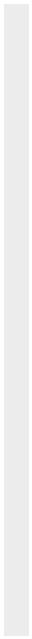 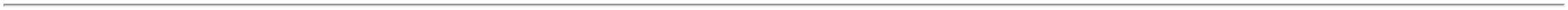 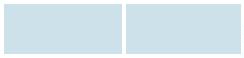 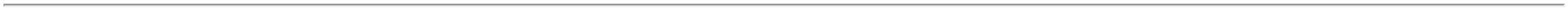 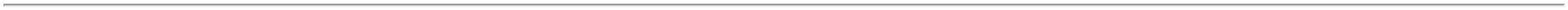 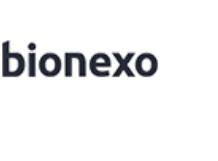 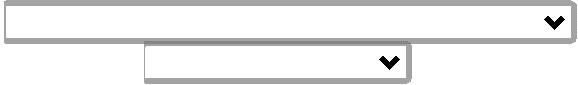 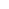 Programaçãode EntregaPreço PreçoUnitário FábricaProdutoCódigoFabricanteEmbalagem Fornecedor Comentário JustificativaRent(%) Quantidade Valor Total UsuárioDaniellyEvelynPereira DaAGULHA P/ANESTESIAPERIDURAL N 18G - 37806BISEL TUCHY -ComercialCirurgicaRioclarenseLtda- SPAGULHA PERIDURALWEISS 18GX3 1/2 CXC/20UN 408356, BDR$R$R$749,20001-CAIXA--20 UnidadeCruz37,4600 0,0000UNIDADE02/04/202411:38TotalParcial:R$749,200020.0Total de Itens da Cotação: 10Total de Itens Impressos: 1Programaçãode EntregaPreço PreçoUnitário FábricaProdutoCódigoFabricanteEmbalagem Fornecedor Comentário JustificativaRent(%) Quantidade Valor Total UsuárioCATETERUMBILICAL UNICAVIA 5.0 FR APROX.30CM - CATETERUMBILICALDaniellyEvelynPereira Da;- HTS NãoPOLIURETANORADIOPACO,TRANSPARENTE,UNICA VIA,atende o prazode entrega,pedidoCATETER UMBILICAL NR.5.0, VITALGOLDR$R$R$150,0000627407-UNDH M Borgesnull10 UnidadeCruz15,0000 0,0000emeregencial.02/04/2024MARCACOES11:38NUMERADAS,COMPRIMENTOAPROXIMADO 30CENTIMETROSTotalParcial:R$150,000010.0Total de Itens da Cotação: 10Total de Itens Impressos: 1Programaçãode EntregaPreço PreçoUnitário FábricaProdutoCódigoFabricanteEmbalagem Fornecedor Comentário JustificativaRent(%) Quantidade Valor Total Usuário;- CBS,DaniellyEvelynPereira DaImport,Medical eSensorial Nãoatende o prazo 19,9000 0,0000de entrega,pedidoemeregencial.CANULAENDOTRAQUEALS/CUFF 4.5 ESTERILTUBO ENDOTRAQUEALS/CUFF 4.5 ESTERIL,GOODCOMEMedlinnHospitalaresLtda - MeR$R$R$199,0000237973-UNDnull10 UnidadeCruz-UNIDADE02/04/202411:38;- CBS,DaniellyEvelynPereira DaCruzImport,Medical eSensorial Nãoatende o prazo 19,9000 0,0000de entrega,pedidoemeregencial.CANULAENDOTRAQUEALS/CUFF 5.0 ESTERILMedlinnHospitalaresLtda - MeSONDA ENDOTRAQUEALPVC S/B 5,5 MM, RUSCHR$R$R$199,0000337974-CXnull10 Unidade-UNIDADE02/04/202411:38CATETER CENTRALDE INSERCAO PICC3,0FR - SILICONEEXTRA MACIO -CATETER CENTRALDE INSERCAO PICC3,0 FR MIN. 50CMPEDIATRICO DEINSERÇÃOPERIFERICA EMSILICONE EXTRAMACIO DEMARCADOEM CM RADIOPACOC/PORT DE SAIDA ,BAINHA PLASTICA,;- Ciscre, CBS,Center,Biomedical,DaniellyEvelynPereira DaCruz3,0 FR COM NOMINIMO 50CM DECOMPRIMENTOPEDIATRICO,POSSIBILITAMedlinnHospitalaresLtda - MeGabisa, Volgene HTS Nãoatende o prazode entrega,pedidoCATETER PICC 3FR ,BLENTAR$R$R$427100-UNDnull5 Unidade399,0000 0,00001.995,000002/04/202411:38INFUSÃOSIMULTANEA DEMEDICAMENTOS ENUTRICAOemergencial.PARENTERALESTILETEHIDROFOLICOFUNAÇÃO EM T C/UMA VIA LUER -LOK FEMEA EOUTRA COM LATEXAUTO VEDANTEDISPOSITIVOAPOIO FORMATOOVAL ESTERIL REGMS.5CATETER SILICONE 38118DIALISE-CATETER PARA DIALISEPERITONEAL 09FRX31CMUNMedlinnHospitalaresnull-R$R$3 UnidadeR$DaniellyEvelyn399,0000 0,00001.197,0000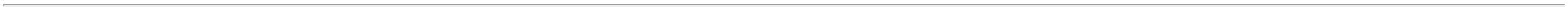 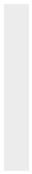 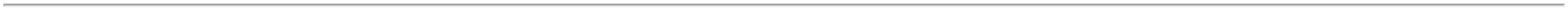 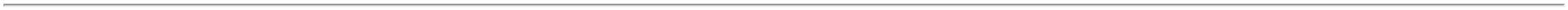 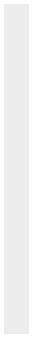 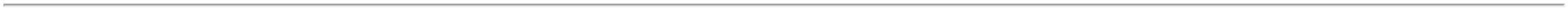 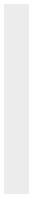 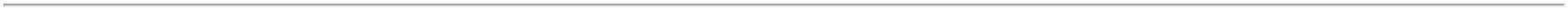 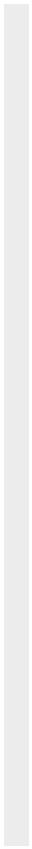 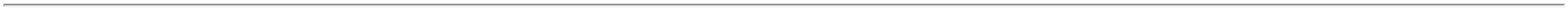 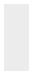 PERITONIAL NEO C/2CUFFS SILMAG - REF.7120931, GABISALtda - MePereira DaCruz2CUFFS 9FRX31CM -UNIDADE02/04/202411:38HEMOSTATICOABSORVIVEL C/CELULOSE OXIDADAAPROX. 5X7CM -> -TAMANHOAPROXIMADO 5 X 7CENTIMETROS -AGENTEHEMOSTATICOFEITO DECELULOSE OXIDADA;- Danialex,Absoluta,Medmar,DaniellyEvelynHEMOSTATICOABSORVIVELCEL.OXID.REGEN.50X75MM2UNID CURACEL CC-507,CURAMEDICALImport, Bdp,Dbv, Rl, Laibo,Deal e PauloNão atende oprazo deMedlinnHospitalaresLtda - MePereira DaCruzR$R$R$718207-CXnull10 Unidade459,0000 0,00004.590,00001-PH BAIXO E02/04/202411:38INDICADO PARACONTROLAR OSANGRAMENTO -MARCA A TITULODE REFERENCIASURGICEL OUEQUIVALENTE. -UNIDADEentrega,pedidoemergencial.;- Rioclarensee NacionalRespondeuincorretamenteo itemDaniellyEvelynSISTEMA FECHADOSONDA SISTEMAFECHADOASPIRACAOTRAQUEAL N 12 -UNIDADEASPIRACAO TRAQUEAL -TRACH CARE 12FR 54CMMARCA: KIMBERLY-CLARK,KIMBERLY-CLARK,MedlinnHospitalaresLtda - Mesolicitado. -Import, HTS,Medical-Hospe CBS Nãoatende o prazode entrega,pedidoPereira DaCruzR$R$R$495,00001037857-CXnull5 Unidade99,0000 0,000002/04/202411:38KIMBERLY-CLARKemeregencial.TotalParcial:R$493.03.08.675,0000Total de Itens da Cotação: 10Total de Itens Impressos: 6TotalGeral:R$11.974,2000Clique aqui para geração de relatório completo com quebra de página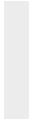 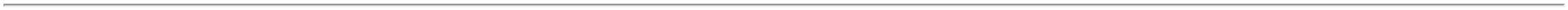 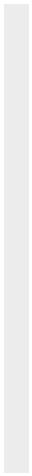 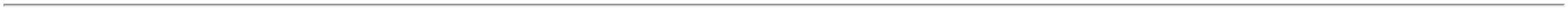 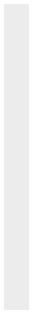 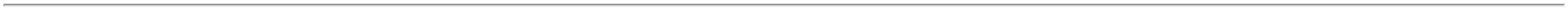 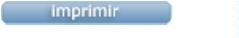 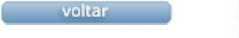 